АКТобщественной проверкина основании плана работы Общественной палаты г.о. Королев, 
в рамках проведения системного и комплексного общественного контроля, 
проведен контроль перевозок пассажиров общественным транспортом по междугороднему (г.о. Королев - Пушкинский район) маршруту № 31 социальный «станция Болшево - Лесные Поляны»Сроки проведения общественной проверки: 11.08.2019 г.Основания для проведения общественной проверки: план работы комиссииФорма общественного контроля: мониторингПредмет общественной проверки: перевозка пассажиров общественным транспортом по междугороднему (г.о. Королев - Пушкинский район) маршруту № 31 социальный «станция Болшево - Лесные Поляны»Состав группы общественного контроля:Члены комиссии «по ЖКХ, капитальному ремонту, контролю за качеством работы управляющих компаний, архитектуре, архитектурному облику городов, благоустройству территорий, дорожному хозяйству и транспорту» Общественной палаты г.о. Королев: 1. Джобава Зураб Вахтангович – член комиссии2. Якимова Варвара Владиславовна – член комиссииГруппа общественного контроля осуществила контрольную поездку на общественном транспорте с 16:00 до 16:30 на автобусе МАЗ 206 гос. номер н246ту750 по междугороднему (г.о. Королев - Пушкинский район) маршруту № 31 социальный «станция Болшево - Лесные Поляны», перевозчик ООО «ДомТрансАвто»Контрольная поездка осуществлялась от остановки «ул. Дурылина» (напротив церкви Космы и Дамиана) до остановки «ул. Речная». Салон транспортного средства имеет современный дизайн и оборудован в соответствии с нормами безопасности пассажиров (в салоне чисто, система вентиляции в рабочем состоянии).Пассажиров во время контрольной поездки было много, сидячих мест хватало не всем.Электронное табло для оповещения пассажиров об остановках, к сожалению, не настроено, и необходимая информация не отражается. Водитель также не делал объявлений об остановках.Автобус оборудован валидатором для контроля над правомерностью прохода пассажиров с проездными билетами, записанными на бесконтактные или контактные электронные носители.При получении наличных за оплату проезда водитель не выдавал билеты, хотя ККА у водителя имеется.Посадка и высадка пассажиров производилась водителем в установленных местах – исключительно на автобусных остановках.Надо отметить, что водитель останавливается почти вплотную к автобусной остановке, что обеспечивает комфортный заход пассажиров в салон автобуса.Группа общественного контроля установила: В ходе контрольной поездки на общественном транспорте с 16:00 до 16:30 на автобусе МАЗ 206 гос. номер н246ту750 по междугороднему (г.о. Королев - Пушкинский район) маршруту № 31 социальный «ул. Болшево - Лесные Поляны», перевозчик ООО «ДомТрансАвто» был выявлен ряд нарушений: невыдача водителем билета пассажирам, оплачивающим проезд наличными; неработающее информационное табло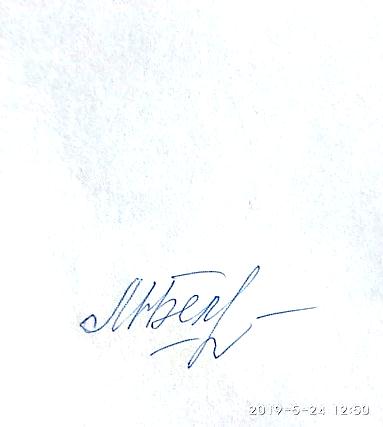 Приложение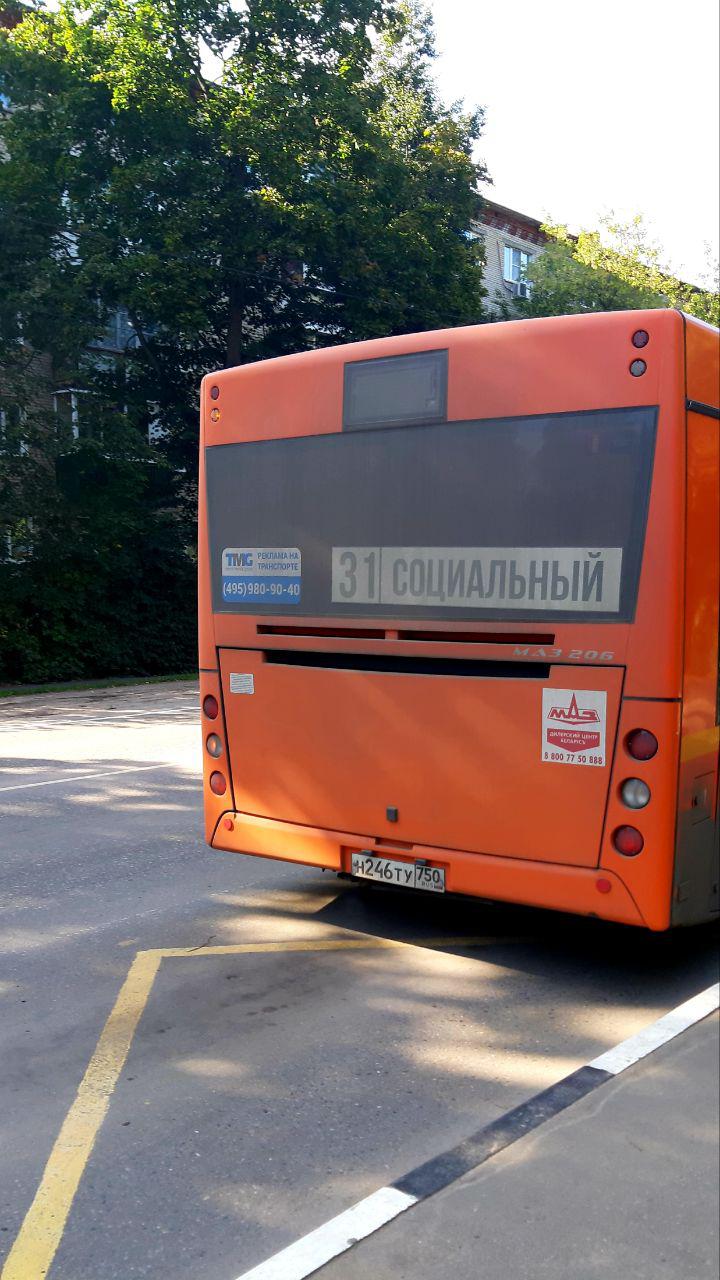 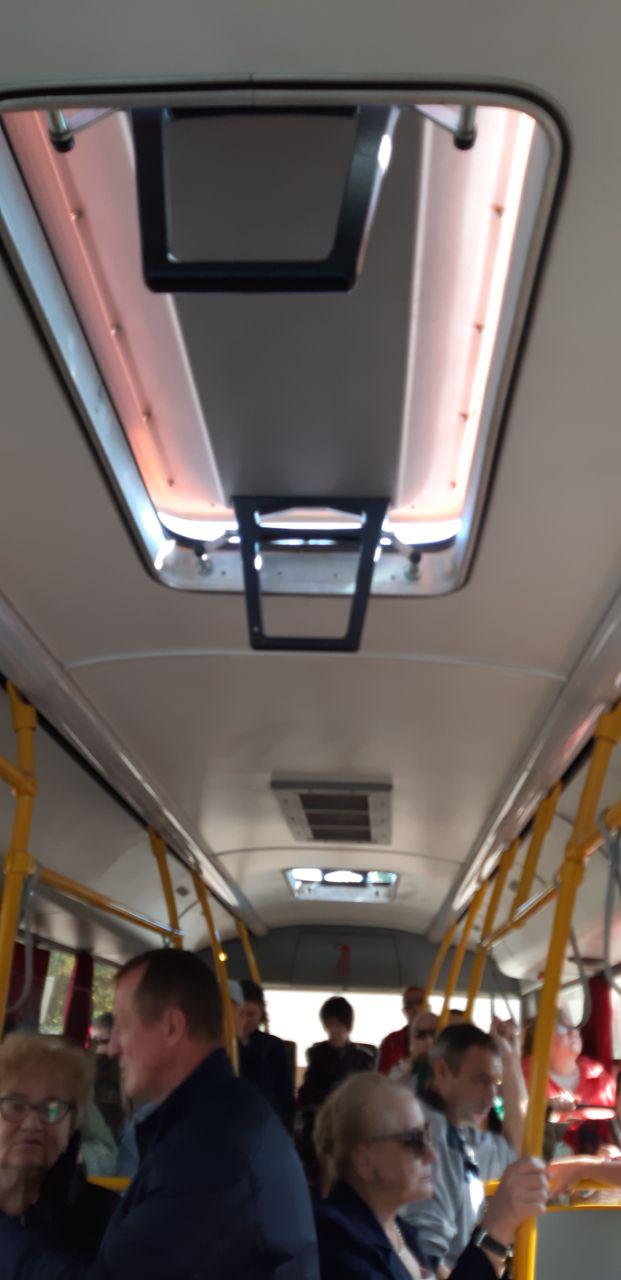 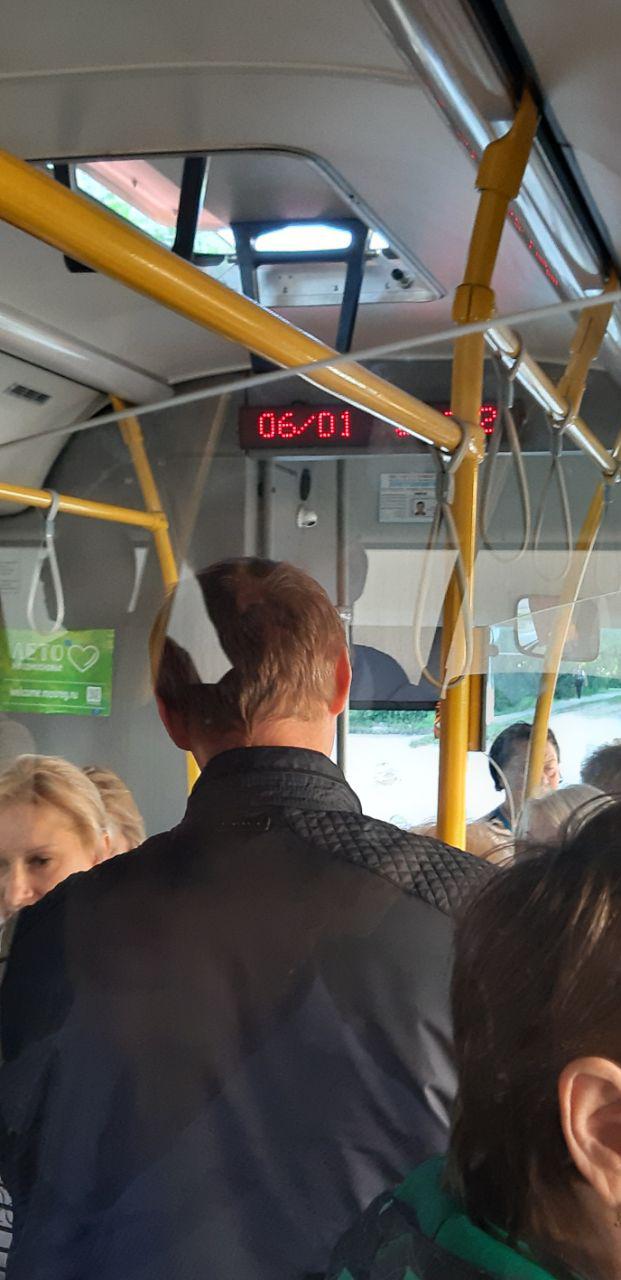 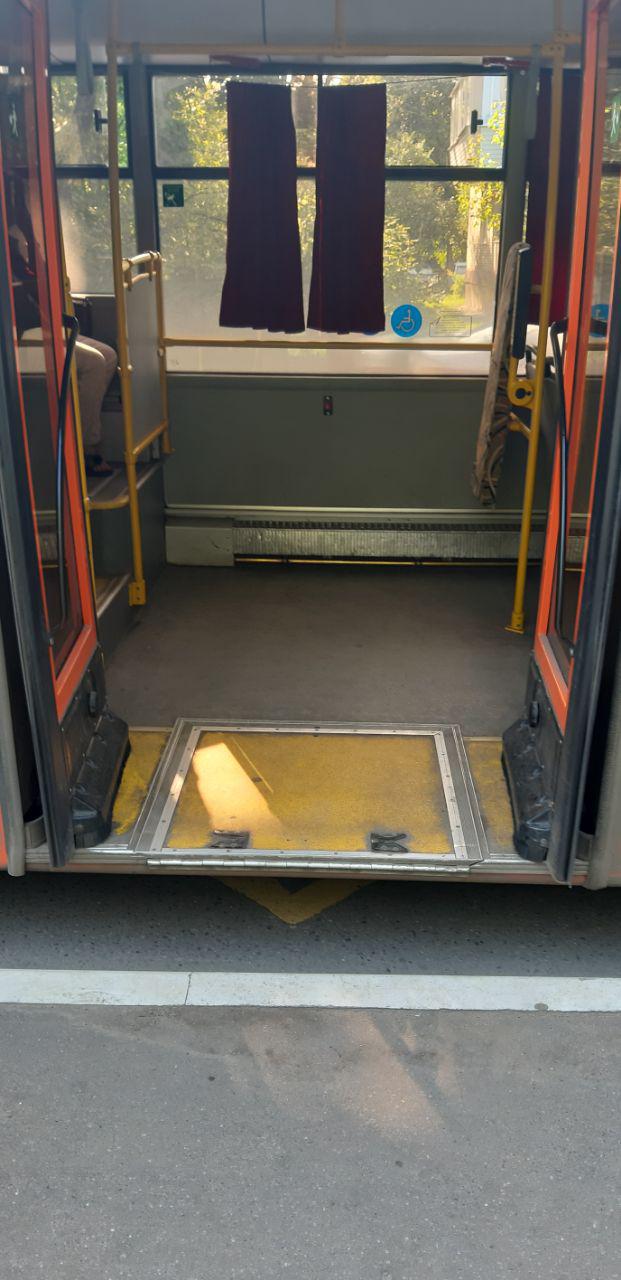 «УТВЕРЖДЕНО»Решением Совета Общественной палаты г.о. Королев Московской областиот 21.08.2019 протокол №18И.о. председателя комиссии «по ЖКХ, капитальному ремонту, контролю за качеством работы управляющих компаний,  архитектуре, архитектурному облику городов, благоустройству территорий, дорожному хозяйству и транспорту»Общественной палаты г.о.КоролевМ.Н. Белозерова